Ficha de submissão para Ministrantes de MinicursoNome completo do(s) proponente(s) responsável (responsáveis) pela submissão: Dados do(s) responsável (responsáveis) pela submissão:CPF (apenas números):E-mail para comunicação:Telefone fixo com código DDD:Celular com código DDD:Instituição a que está vinculado:Titulação:Link para o Currículo Lattes:Categoria da submissão:(	) ministrante de minicurso (professor/pesquisador/profissional)Título do Minicurso:Plano de cursoObjetivos do curso:Referencial teórico a ser utilizado:Procedimentos didático-metodológicosRecursos materiais a serem utilizados:Referências bibliográficas (no mínimo quatro):Observações importantes:1. As propostas de minicursos serão avaliadas pela Comissão Científica e os minicursos aceitos serão divulgados no site (http://www.ccae.ufpb.br/ellin/) do evento até o dia 01/03/2019.2. O proponente do minicurso será dispensado da taxa de inscrição e terá direito a submeter um trabalho completo para publicação nos anais, relacionado ao tema do minicurso, obedecendo aos prazos estabelecidos e divulgados no site do evento.3. Ao enviar esta ficha de submissão, o proponente declara, automaticamente, estar de acordo com as normas do evento.Local e Data:Assinatura: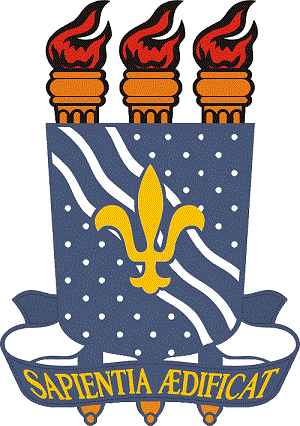 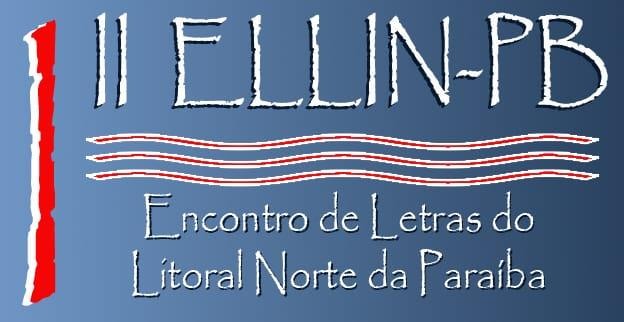 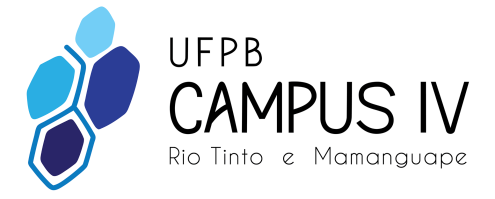 